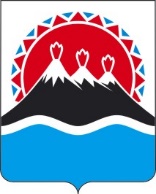 П О С Т А Н О В Л Е Н И ЕПРАВИТЕЛЬСТВАКАМЧАТСКОГО КРАЯг. Петропавловск-КамчатскийПРАВИТЕЛЬСТВО ПОСТАНОВЛЯЕТ:1. Внести в часть 5 приложения к постановлению Правительства Камчатского края от 24.12.2008 № 452-П «О порядке создания координационного или совещательного органа в сфере развития малого и среднего предпринимательства при Правительстве Камчатского края» изменение, изложив ее в следующей редакции:«5. Координационный или совещательный орган формируется из представителей исполнительных органов Камчатского края, некоммерческих организаций, Общественных экспертных советов, Уполномоченного при губернаторе Камчатского края по защите прав предпринимателей и иных представителей. При этом, количество представителей некоммерческих организаций должно быть не менее двух третей от общего числа членов координационного или совещательного органа, представителей Общественных экспертных советов должно быть в количестве не менее двух.».2. Настоящее постановление вступает в силу после дня его официального опубликования.[Дата регистрации]№[Номер документа]О внесении изменений в часть 5 приложения к постановлению Правительства Камчатского края от 24.12.2008 № 452-П «О порядке создания координационного или совещательного органа в сфере развития малого и среднего предпринимательства при Правительстве Камчатского края»Председатель Правительства Камчатского края[горизонтальный штамп подписи 1]Е.А. Чекин